Microbe et GasoilJ’APPRENDS À NOMMER LES CLASSESComplète le tableau suivant pour retrouver toutes les classes au collège et au lycée :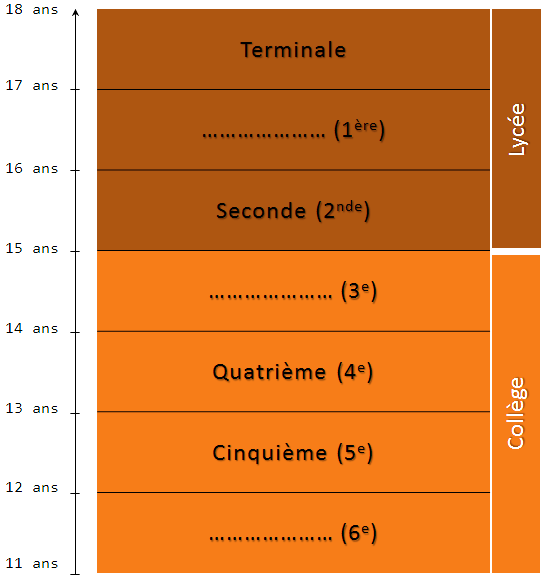 2. Réponds à l’oral aux questions de ton professeur.	B. JE DÉCOUVRE LA BANDE-ANNONCE DU FILMRegarde la bande-annonce une première fois. Coche les bonnes réponses.Qui est qui ?Pourquoi les élèves surnomment Gasoil ainsi ?Parce qu’il est nouveau.Parce qu’il sent mauvais.Parce que ses cheveux ont la couleur de l’essence.Qu’est-ce qu’un microbe ?Une plante.Un mauvais élève.Une bactérie.En quelle classe sont les personnages ?En 4ème.En 6ème.En 3ème.Qu’est-ce qu’ils vont fabriquer ?Un vélo.Une maison.Une voiture.Les policiers…les arrêtent.prennent un selfie.les poursuivent en voiture.2. Regarde la bande-annonce une deuxième fois. Décris oralement le matériel scolaire présent dans la salle de classe de Microbe. Tu peux t’aider de la photo :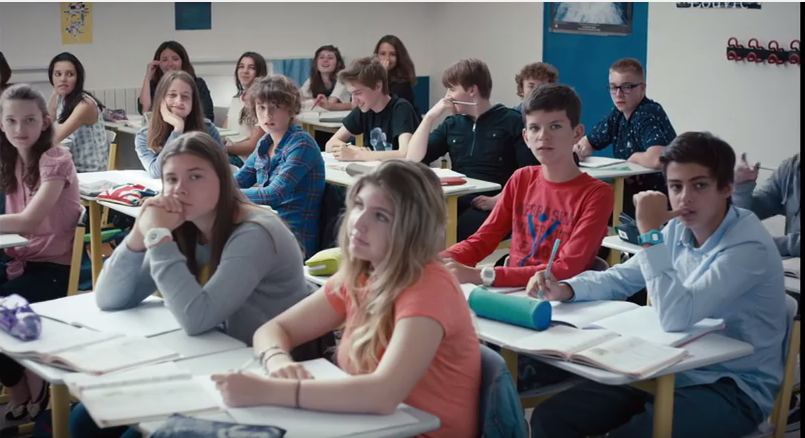 Et dans ta classe, c’est comment ? Par groupes de 4, décrivez le matériel de votre classe. Compare ta classe et celle de Microbe.	C. JE COMPRENDS L’HISTOIRE DU FILMCes quatre phrases racontent l’histoire du film. Pour la comprendre, trouve la fin de chaque phrase.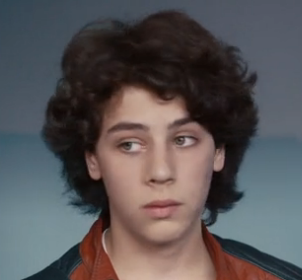 GasoilMicrobe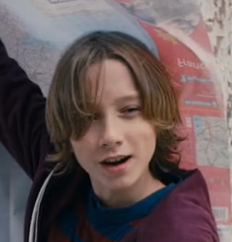 GasoilMicrobeMicrobe est un enfant timide,passer les vacances avec leur famille.Gasoil, garçon inventif,fabriquer une voiture.Les deux amis n’ont pas du tout envie de arrive en cours d’année dans une nouvelle classe. Avec un moteur de tondeuse et quelques planches de bois, ils vontsouvent plongé dans ses dessins.